Iniciativa con Proyecto de Decreto por el que se adicionan las fracciones XII y XIII al artículo 39, recorriendo las ulteriores, el artículo 40 Bis, y las fracciones VI y VII del artículo 44, recorriendo las ulteriores, a la Ley de Turismo del Estado de Coahuila de Zaragoza.Con el propósito de regular el acceso de menores de edad a los servicios hospedaje prestados por el sector turístico.Planteada por el Diputado Jesús Andrés Loya Cardona, del Grupo Parlamentario “Gral. Andrés S. Viesca”, del Partido Revolucionario Institucional, conjuntamente con las demás Diputadas y Diputados que la suscriben.Fecha de Lectura de la Iniciativa: 09 de Septiembre de 2020.Turnada a la Comisión de Desarrollo Económico, Competitividad y Turismo.Lectura del Dictamen: Decreto No. Publicación en el Periódico Oficial del Gobierno del Estado: INICIATIVA CON PROYECTO DE DECRETO QUE PRESENTAN LAS Y LOS DIPUTADOS DEL GRUPO PARLAMENTARIO "GRAL. ANDRÉS S. VIESCA", DEL PARTIDO REVOLUCIONARIO INSTITUCIONAL, POR CONDUCTO DEL DIPUTADO JESÚS ANDRÉS LOYA CARDONA, POR EL QUE SE ADICIONAN DIVERSAS DISPOSICIONES A LA LEY DE TURISMO DEL ESTADO DE COAHUILA DE ZARAGOZA, CON EL PROPÓSITO DE REGULAR EL ACCESO DE MENORES DE EDAD A LOS SERVICIOS HOSPEDAJE PRESTADOS POR EL SECTOR TURÍSTICO.H. PLENO DEL CONGRESO DEL ESTADODE COAHUILA DE ZARAGOZA.P R E S E N T E.-El suscrito Diputado Jesús Andrés Loya Cardona conjuntamente con los diputados y diputadas integrantes del Grupo Parlamentario “Gral. Andrés S. Viesca” del Partido Revolucionario Institucional, en ejercicio de las facultades que nos otorga la fracción I del artículo 59 de la Constitución Política del Estado de Coahuila de Zaragoza, así como los artículos 21 fracción IV, 152 fracción I y 167 de la Ley Orgánica del Congreso del Estado Independiente, Libre y Soberano de Coahuila de Zaragoza, nos permitimos someter a este H. Pleno del Congreso, la presente Iniciativa mediante la cual se adicionan diversas disposiciones a la Ley de Turismo del Estado de Coahuila de Zaragoza, con el propósito de regular el acceso de menores de edad a los servicios de hospedaje prestados por el sector turístico, misma que se presenta bajo la siguiente:EXPOSICIÓN DE MOTIVOSLa violencia sexual infantil es una de las formas más graves de violencia contra la infancia y conlleva efectos devastadores en la vida de las niñas y niños que lo sufren. Se puede manifestar en forma de abuso sexual, acoso, violación o explotación sexual en la prostitución o la pornografía. Puede ocurrir en los hogares, instituciones, escuelas, lugares de trabajo, en las instalaciones dedicadas al viaje y al turismo, o dentro de las comunidades, y no distingue condición económica o social.La violencia contra niñas, niños y adolescentes es una realidad en todos los países. La Organización Mundial de la Salud (OMS) calcula que 150 millones de niñas y 73 millones de niños han experimentado relaciones sexuales forzadas u otras formas de violencia sexual que implican contacto físico, aunque con seguridad éste es un cálculo discreto. Lamentablemente, según estudios de la Organización para la Cooperación el Desarrollo Económico (OCDE) México ocupa el primer lugar en violencia sexual infantil; se estima que en el país cada año hay 4.5 millones de menores de edad víctimas de algún delito de carácter sexual. De acuerdo con el Instituto Nacional de Estadística y Geografía (Inegi), en México la tasa de violación de niñas y niños es de 1,764 por cada 100 mil. Además, cinco mil de cada 100 mil sufren tocamientos. De mil casos de abuso, solo se denuncian ante la justicia unos 100; de esos, solo 10 van a juicio; y de ahí, solo uno llega a condena. Es decir, la impunidad es de 99% y la cifra negra, aún mayor.Tan sólo en el año 2019, la cifra de violencia sexual infantil registró un alarmante incremento en el país, con 3,461 denuncias por el delito de violación equiparada, lo que representa un incremento del 15 por ciento con relación al año anterior, según datos del Secretariado Ejecutivo del Sistema Nacional de Seguridad Pública. De acuerdo con esta instancia, 10 estados de la República concentraron este año el 86% de las denuncias: Estado de México, Puebla, Baja California, Nuevo León, Ciudad de México, Chihuahua, Oaxaca, Campeche, Coahuila y Zacatecas.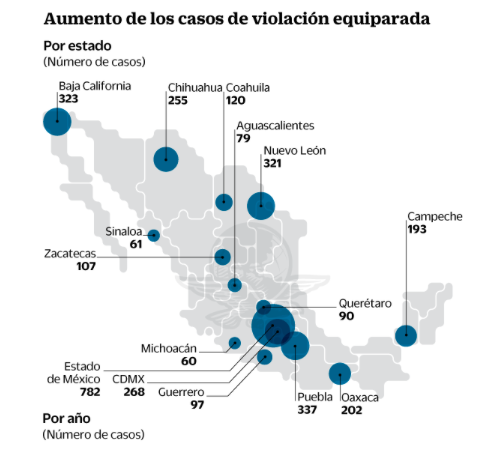 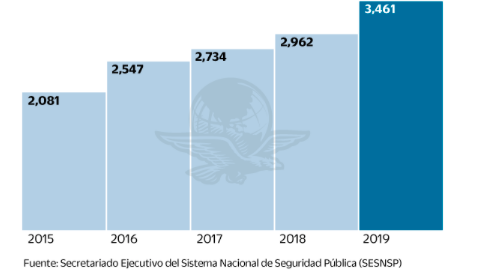 Asimismo, conforme al Diagnóstico sobre la situación de la Trata de Personas 2019, las Procuradurías y Fiscalías Generales en los ámbitos federal y estatal, identificaron a nivel nacional a 5,245 víctimas de los delitos en materia de trata de personas, de las cuales el 27 por ciento son niñas, niños y adolescentes. De estos delitos, el 70 por ciento lo constituyen víctimas de algún delito de ámbito sexual.De igual forma este informe considera un monitoreo de medios de comunicación a notas periodísticas impresas y electrónicas en materia de trata de personas, realizado entre el 1 de enero de 2015 y el 31 de julio de 2017, que identificó que la Ciudad de México es la entidad federativa de la que más se publican notas en torno a trata de personas con fines de explotación sexual. Le siguen los estados de Puebla, Tlaxcala, Chihuahua, Coahuila, Chiapas, Michoacán y el Estado de México.Por su parte en nuestro Estado, según un reporte realizado por el Consejo Cívico de las Instituciones de Coahuila señaló que el 30 por ciento de abusos sexuales denunciados en Coahuila durante el año 2019, fueron cometidos en contra de mujeres menores de quince años.Estos datos son devastadores y muestran claramente la urgente necesidad de actuar con prontitud e implementar mecanismos de medición y prevención puntuales para erradicar esta problemática. El interés superior de la niñez es un derecho consagrado en nuestra Constitución y en diversos tratados internacionales. Al efecto, la Convención sobre los Derechos del Niño, en su artículo 19, establece que es obligación del Estado proteger a los niños y niñas de todas las formas de malos tratos perpetrados por padres, madres o cualquiera otra persona responsable de su cuidado, y establecer medidas preventivas y de tratamiento al respecto. En 2016, México se sumó́ como uno de los países pioneros a la Alianza Global para Poner Fin a la Violencia contra Niñas, Niños y Adolescentes, comprometiéndose a implementar como una prioridad nacional, acciones concretas que contribuyan a prevenir y atender la violencia a corto plazo.Ahora bien, este atroz crimen utiliza en muchas ocasiones los servicios de hospedaje como refugio para perpetrar este delito. Si bien el turismo es una de las mayores industrias a nivel mundial, generadora de más empleos y recursos económicos que cualquier otra en el mundo, en los últimos tiempos se ha ido reconociendo como un problema emergente asociado a esta actividad, su utilización dentro de la violencia sexual de niños, niñas y adolescentes.Ante ello, la UNICEF ha puesto en marcha en algunos países una iniciativa que insta a los establecimientos turísticos a incluir una política corporativa ética en contra de la explotación sexual de los niños, a formar a su personal para detectar casos de explotación infantil y a firmar una cláusula en los contratos con sus proveedores en la que declaren su rechazo común a la explotación infantil. Lo anterior como parte del Código contra la Explotación Sexual Comercial Infantil, apoyado por la misma UNICEF y la Organización Mundial del Turismo. A la fecha 1,030 empresas de 42 países en todo el mundo han suscrito este Código, incluyendo 23 establecimientos de giro turístico asentados en México.El gremio hotelero representa un aliado fundamental para la protección y defensa de los derechos de la infancia. Empresas del sector, grandes y pequeñas, pueden contribuir de forma directa para prevenir los delitos de violencia sexual contra menores de edad y ejercer con ello su responsabilidad social para con el medio en que opera.México cuenta con un amplio marco normativo en favor de los derechos de niñas, niños y adolescentes, conformado a nivel nacional por la Constitución Política de los Estados Unidos Mexicanos, la Ley General de los Derechos de Niñas, Niños y Adolescentes, la Ley General para Prevenir, Sancionar y Erradicar los delitos en materia de trata de personas y para la protección y asistencia a las víctimas de estos delitos, así como por los diversos tratados y convenios internacionales que han sido firmados y ratificados por el Estado Mexicano, como el Protocolo de las Naciones Unidas para Prevenir, Reprimir y Sancionar la Trata de Personas, especialmente Mujeres y Niños (Protocolo contra la Trata de Personas). En tanto a nivel local, cada entidad federativa cuenta con un orden jurídico que refuerza el entramado de políticas públicas para la protección de la niñez.La Ley General para Prevenir, Sancionar y Erradicar los delitos en materia de trata de personas y para la protección y asistencia a las víctimas de estos delitos, normativa que establece competencias y formas de coordinación entre el Gobierno Federal y los de las entidades federativas y municipios, atribuye de forma específica a la Secretaría de Turismo Federal el deber de diseñar programas y políticas públicas para desalentar el turismo sexual, capacitando al personal de las áreas de servicio de dicho sector e implementando campañas para prevenir y desalentar la proliferación de este delito. Esta misma ley obliga a las autoridades de las entidades federativas y municipales a supervisar negocios que puedan ser propicios para la comisión del delito, realizando inspecciones en agencias de modelaje o artísticas, salas de masajes, bares, cantinas, hoteles, cines, servicios de internet, baños públicos, entre otros.Por su parte, el artículo 47 de esta Ley General de los Derechos de Niñas, Niños y Adolescentes establece la obligación de las autoridades federales, de las entidades federativas y municipales, en el ámbito de sus respectivas competencias, de tomar las medidas necesarias para prevenir, atender y sancionar los casos en que niñas, niños o adolescentes se vean afectados por trata de personas menores de 18 años de edad, abuso sexual infantil, explotación sexual infantil con o sin fines comerciales, entre otros. De lo que se desprende claramente la responsabilidad primordial que tiene el Estado de proteger los derechos y el bienestar de niñas, niños y adolescentes.Ahora bien, en nuestro Estado se han realizado importantes esfuerzos para prevenir y erradicar la violencia sexual contra menores. Destaca de forma especial el Diagnóstico sobre factores de riesgo y condiciones para la trata de personas en el Estado de Coahuila, que fue base en el diseño de políticas públicas de prevención y atención de dicho fenómeno. Según señala este instrumento, la reciente prohibición de los giros negros en la entidad provocó que los casos de trata de personas con fines de explotación sexual hayan sido detectados principalmente en casas de citas clandestinas, hoteles y moteles.Ante esta realidad y considerando que los servicios de hospedaje son sitios propicios a ser utilizados por quienes pretenden cometer este tipo de delitos contra niños, niñas y adolescentes, se vuelve imprescindible adoptar medidas legislativas tendientes a prevenir y desalentar la comisión de estos actos, con el fin primordial de preservar y garantizar los derechos de la infancia. Por lo anterior, la presente iniciativa pretende incorporar dentro de la Ley de Turismo del Estado de Coahuila de Zaragoza, una regulación más detallada sobre el acceso de menores de edad a los servicios de hospedaje prestados por el sector turístico en la entidad que permita prevenir que se vulneren los derechos de los menores, estableciendo además la obligatoriedad de dar aviso a las autoridades competentes, cuando se advierta la posible comisión de un acto delictivo que atente contra la libertad, dignidad e integridad de niñas, niños y adolescentes. Acciones como ésta ya se han impulsado en otras entidades como Nuevo León y Oaxaca.Regular el ingreso de menores a los servicios hoteleros guarda congruencia con lo establecido en nuestro ordenamiento turístico que dispone expresamente, en su artículo 37, que no se considerarán prácticas discriminatorias en contra de las personas, las tarifas y precios para el uso, consumo o disfrute, de los bienes o servicios ofertados, ni los requisitos de edad a las restricciones para el uso de instalaciones turísticas, cuando sean de carácter general y guarden relación directa con la especialización que el prestador de servicios turísticos decida otorgar, y siempre que las mismas no sean violatorias de otras leyes. Asimismo, es coherente con los protocolos de actuación sugeridos por la UNICEF, previstos en el Manual para la prevención de la explotación comerciar de niños, niñas y adolescentes desde el sector turismo.Para las diputadas y los diputados del Partido Revolucionario, es prioridad establecer un marco legislativo adecuado que contribuya a salvaguardar a la infancia de toda manifestación de violencia o maltrato, creando un entorno de protección. Por lo anteriormente expuesto, se presenta para su estudio, análisis y, en su caso, aprobación, la siguiente:INICIATIVA CON PROYECTO DE DECRETOÚNICO. - Se adicionan las fracciones XII y XIII al artículo 39, recorriendo las ulteriores, el artículo 40 Bis, y las fracciones VI y VII del artículo 44, recorriendo las ulteriores, a la Ley de Turismo del Estado de Coahuila de Zaragoza, para quedar como sigue:Artículo 39. … I. a la XI. …Informar, capacitar y sensibilizar a su personal sobre la problemática de la explotación sexual comercial infantil asociada al turismo o cualquier otro tipo de violencia sexual contra menores, y la forma de proceder cuando se advierta la posible comisión de este delito;Informar a las autoridades competentes sobre cualquier acto, hecho u omisión cuando se advierta la posible comisión de un acto delictivo que atente contra la libertad, dignidad e integridad de niñas, niños y adolescentes;XIV. a la XVIII. …Artículo 40 Bis. Los prestadores de servicios turísticos que brinden el servicio de hospedaje, además de los deberes establecidos en el artículo anterior, deberán implementar medidas de seguridad para la protección de menores de edad, previa prestación del servicio. Para tal efecto, deberán realizar al menos lo siguiente:Solicitar la exhibición de un documento de identificación oficial idóneo que demuestre la mayoría de edad;Autorizar el ingreso de niñas, niños y adolescentes a las habitaciones o departamentos de los establecimientos de hospedaje, exclusivamente en compañía de quien ejerza su patria potestad, tutela o guarda y custodia, o en caso de que el menor sea acompañado por persona distinta, previa exhibición de documento firmado por quien la ejerza o detente, donde conste la autorización para que el menor ingrese a dichos establecimientos en su compañía, yNotificar a la Procuraduría para Niños, Niñas y la Familia del Estado o al Ministerio Público, cuando se advierta la posible comisión de un delito o hecho delictivo contra menores.Artículo 44. …a la V. ...Exhibir identificación oficial idónea que demuestre su mayoría de edad;En caso de hacer uso de los servicios de hospedaje en compañía de un menor de edad, acreditar ser quien ejerza la patria potestad, tutela o guarda y custodia, mediante la documentación idónea. En caso de que el menor sea acompañado por persona distinta, se deberá exhibir documento firmado por quien ejerza la patria potestad, tutela o guarda y custodia, donde conste la autorización, acompañando al efecto copia de documentación oficial de quien autoriza dicho documento;VIII. a la IX. …T R A N S I T O R I OÚNICO.- El presente Decreto entrará en vigor al día siguiente de su publicación en el Periódico Oficial del Gobierno del Estado.A T E N T A M E N T ESaltillo, Coahuila de Zaragoza, a 09 de septiembre de 2020CONJUNTAMENTE CON LAS DEMAS DIPUTADAS Y LOS DIPUTADOS INTEGRANTES DELGRUPO PARLAMENTARIO “GRAL. ANDRÉS S. VIESCA”,DEL PARTIDO REVOLUCIONARIO INSTITUCIONAL.ESTA HOJA DE FIRMAS CORRESPONDE A LA INICIATIVA CON PROYECTO DE DECRETO POR EL QUE SE ADICIONAN DIVERSAS DISPOSICIONES A LA LEY DE TURISMO DEL ESTADO DE COAHUILA DE ZARAGOZA, QUE PRESENTA EL DIPUTADO JESÚS ANDRÉS LOYA CARDONA.DIP.  JESÚS ANDRÉS LOYA CARDONADEL GRUPO PARLAMENTARIO “GRAL. ANDRÉS S. VIESCA”, DEL PARTIDO REVOLUCIONARIO INSTITUCIONALDIP. MARÍA ESPERANZA CHAPA GARCÍADIP. JOSEFINA GARZA BARRERADIP. GRACIELA FERNÁNDEZ ALMARAZDIP. LILIA ISABEL GUTIÉRREZ BURCIAGA DIP. JAIME BUENO ZERTUCHEDIP. MARÍA DEL ROSARIO CONTRERAS PÉREZ DIP. VERÓNICA BOREQUE MARTÍNEZ GONZÁLEZ DIP. JESÚS BERINO GRANADOSDIP. DIANA PATRICIA GONZÁLEZ SOTODIP. DIANA PATRICIA GONZÁLEZ SOTODIP. DIANA PATRICIA GONZÁLEZ SOTO